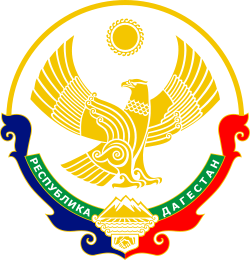 МУНИЦИПАЛЬНОЕ КАЗЕННОЕ ОБЩЕОБРАЗОВАТЕЛЬНОЕ УЧРЕЖДЕНИЕ«Дучинская средняя общеобразовательная школа №2» индекс-367020Новолакский район с.Дучи Республика Дагестан тел: 89896653067, E-mail:duch2@bk.ru«О назначении руководителя Центра образования цифрового и гуманитарного профилей «Точка роста» Во исполнение приказа Министерства образования и науки РД № 1181-05/19 от 10 июня 2019г «Об утверждении Методических рекомендаций по созданию мест для реализации основных и дополнительных общеобразовательных программ цифрового, естественнонаучного, технического и гуманитарного профилей в образовательных организациях, расположенных в сельской местности и малых городах, и дистанционных программ обучения определенной категории обучающихся, в том числе на базе сетевого взаимодействия» Приказываю:Назначить Азиеву А.Я., учителя начальных классов, руководителем Центра образования цифрового и гуманитарного профилей «Точка роста».Контроль за исполнением настоящего приказа оставляю за собой.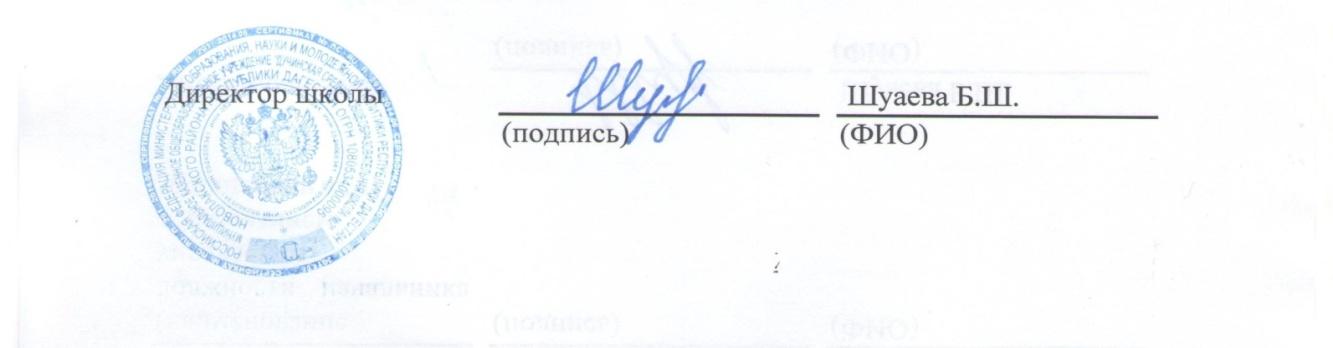 